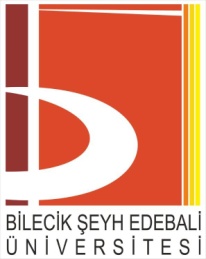 SÜREKLİ EĞİTİM UYGULAMA VE ARAŞTIRMA MERKEZİKESİN KAYIT FORMUİSTENEN BELGELER: Nüfus Cüzdanı FotokopisiBanka Makbuzu (Açıklama kısmına BİLSEM, T.C Kimlik No, Ad-soyad, varsa taksit sayısı ve kurs bilgilerinin yazılması gerekmektedir.)Veli izin dilekçesi (18 yaşından küçükler için)Yukarıda vermiş olduğum bilgilerin doğru olduğunu, yanlış beyan dolayısıyla oluşabilecek tüm sorumluluğu kabul ettiğimi, programın ilan metninde ve BİLSEM web sayfasında program ile ilgili yapılmış olan duyurularda/ilanlarda belirtilen tüm koşulları eksiksiz yerine getireceğimi ve söz konusu koşullara uyacağımı beyan ve taahhüt ederim. Bu bilgiler doğrultusunda kayıt işlemlerimin tamamlanmasını arz ederim.Eğitimin AdıFotoğraf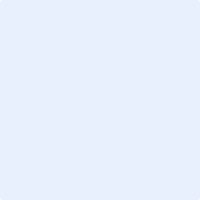 T.C. Kimlik NoFotoğrafAdFotoğrafSoyadFotoğrafEv/İş TelefonuFotoğrafCep TelefonuFotoğrafE-PostaAdresEğitim Durumuİş Durumu